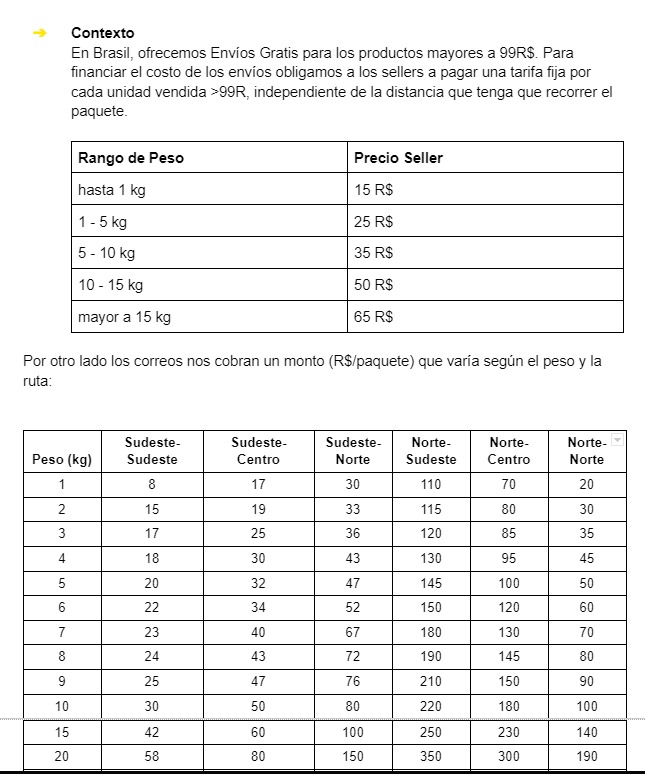 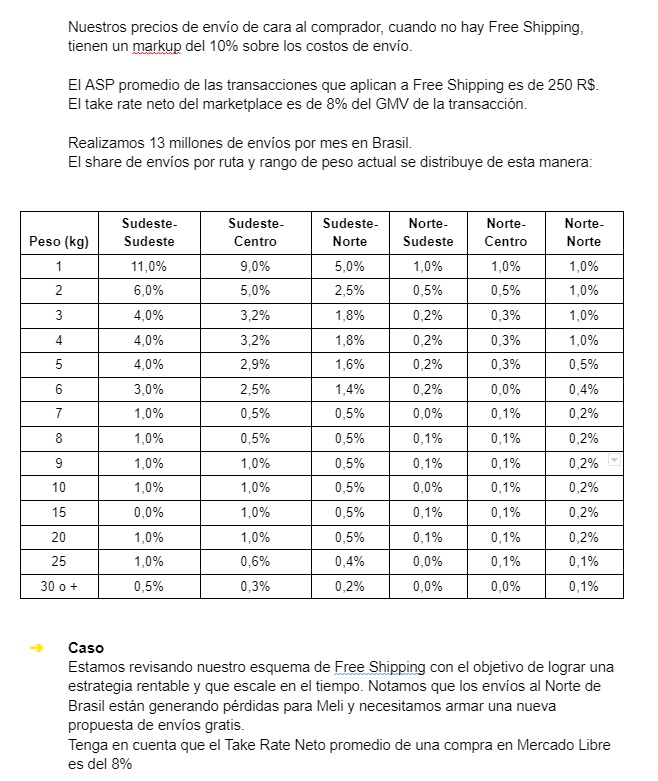 Donde están las principales palancas de acción? Si el transporte me decide aumentar un xx% A donde puedo trasladar el aumento del precio de transporte? Quien lo absorbe? El vendedor? El comprador o yo? Cual seria el precio que garantice que mantengo la misma rentabilidad con este volumen de ventas? Que le puedo exigir al transportista al aumentarme los precios?Que alternativas tengo al aumento de precio del transportista?